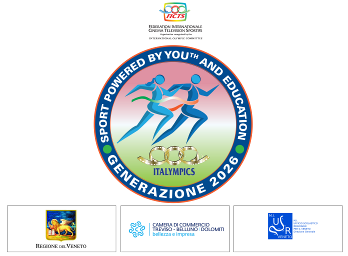 SCHEDA DI ADESIONE   GENERAZIONE 2026Sport powered by youth and educationInviare a info@ficts.com  entro e non oltre il 10 DICEMBRE 2021Si richiede il link per le Guide gratuite per gli Insegnanti? SINOIstituto:Codice meccanografico:Telefono istituto:Mail istituto:Scuola secondaria I grado Docente referente: Indicare classi e sezione partecipante a ciascun progetto:  ART. 3 DISEGNA LA TUA MEDAGLIA /TORCIA / BANDIERA / “CAMPIONEART. 3 DISEGNA LA TUA MEDAGLIA /TORCIA / BANDIERA / “CAMPIONE Classi:  Classi: Tot. Alunni/e:Tot. Alunni/e:ART. 2 IL TUO SPORT IN UN VIDEOART. 2 IL TUO SPORT IN UN VIDEO Classi:  Classi: Tot. Alunni/e:Tot. Alunni/e:ART. 4 LE PROIEZIONI: EMOZIONI SPORTIVE DI CLASSEART. 4 LE PROIEZIONI: EMOZIONI SPORTIVE DI CLASSE Classi:  Classi: Tot. Alunni/e:Tot. Alunni/e:Indicare: a) Periodo (indicare una data/e a scelta tra Gennaio e Aprile 2022): __________________________b) Strumentazioni necessarie allo svolgimento dell’incontro, di cui è dotata la vostra sala: SCHERMO e VIDEO PROIETTORESINOIMPIANTO AUDIO SINOIndicare: a) Periodo (indicare una data/e a scelta tra Gennaio e Aprile 2022): __________________________b) Strumentazioni necessarie allo svolgimento dell’incontro, di cui è dotata la vostra sala: SCHERMO e VIDEO PROIETTORESINOIMPIANTO AUDIO SINOART. 5 GIORNATE DELLO SPORTART. 5 GIORNATE DELLO SPORT Classi:  Classi: Tot. Alunni/e:Tot. Alunni/e:Data ________________                            Il Dirigente Scolastico_________________________